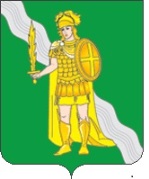 СОВЕТ ДЕПУТАТОВПОСЕЛЕНИЯ НОВОФЕДОРОВСКОЕ В ГОРОДЕ МОСКВЕРЕШЕНИЕот ___________ года № _____О внесении изменений в Устав поселения НовофедоровскоеВ соответствии с Федеральным законом от 06.10.2003 года № 131-ФЗ «Об общих принципах организации местного самоуправления в Российской Федерации», Законом города Москвы от 06.11.2002 года № 56 «Об организации местного самоуправления в городе Москве», Совет депутатов поселения решил:1. Внести в Устав поселения Новофедоровское следующие изменения:1.1. Дополнить статьей 13.1 следующего содержания:«Статья 13.1. Инициативные проекты1. В целях реализации мероприятий, имеющих приоритетное значение для жителей всего поселения или его части, по решению вопросов местного значения в администрацию может быть внесен инициативный проект.2. Порядок выдвижения, внесения, обсуждения, рассмотрения инициативных проектов, проведения их конкурсного отбора, а также определения части территории поселения, на которой могут реализовываться инициативные проекты, устанавливается решением Совета депутатов в соответствии с Федеральным законом «Об общих принципах организации местного самоуправления в Российской Федерации».»;1.2. В статье 15:1.2.1. Наименование статьи изложить в следующей редакции:«Статья 15. Публичные слушания, общественные обсуждения»;1.2.2. Дополнить пунктом 7 следующего содержания:«7. По проекту правил благоустройства территории поселения, проекту, предусматривающему внесение изменений в утвержденные правила благоустройства территории поселения проводятся публичные слушания или общественные обсуждения в соответствии с законодательством о градостроительной деятельности.». 1.3. В статье 16:1.3.1. В пункте 1 после слов «и должностных лиц местного самоуправления,» дополнить словами «обсуждения вопросов внесения инициативных проектов и их рассмотрения,»;1.3.2. Пункт 2 дополнить абзацем следующего содержания:«В собрании граждан по вопросам внесения инициативных проектов и их рассмотрения вправе принимать участие жители соответствующей территории, достигшие шестнадцатилетнего возраста. Порядок назначения и проведения собрания граждан в целях рассмотрения и обсуждения вопросов внесения инициативных проектов определяется решением Совета депутатов.»;1.3.3. В пункте 10 после слова «определяются» дополнить словами «Федеральным законом «Об общих принципах организации местного самоуправления в Российской Федерации»,»;1.4. Подпункт 7 пункта 7 статьи 24 изложить в следующей редакции:«7) прекращения гражданства Российской Федерации либо гражданства иностранного государства – участника международного договора Российской Федерации, в соответствии с которым иностранный гражданин имеет право быть избранным в органы местного самоуправления, наличия гражданства (подданства) иностранного государства либо вида на жительство или иного документа, подтверждающего право на постоянное проживание на территории иностранного государства гражданина Российской Федерации либо иностранного гражданина, имеющего право на основании международного договора Российской Федерации быть избранным в органы местного самоуправления, если иное не предусмотрено международным договором Российской Федерации;»;1.5. В статье 25:1.5.1. Подпункт 9 пункта 8 изложить в следующей редакции:«9) прекращения гражданства Российской Федерации либо гражданства иностранного государства – участника международного договора Российской Федерации, в соответствии с которым иностранный гражданин имеет право быть избранным в органы местного самоуправления, наличия гражданства (подданства) иностранного государства либо вида на жительство или иного документа, подтверждающего право на постоянное проживание на территории иностранного государства гражданина Российской Федерации либо иностранного гражданина, имеющего право на основании международного договора Российской Федерации быть избранным в органы местного самоуправления, если иное не предусмотрено международным договором Российской Федерации;»;1.5.2. Пункт 13 дополнить подпунктом 12 следующего содержания:«12) не может быть депутатом Государственной Думы Федерального Собрания Российской Федерации, сенатором Российской Федерации, депутатом Московской городской Думы, депутатом законодательного (представительного) органа государственной власти иного субъекта Российской Федерации, занимать иные государственные должности Российской Федерации, государственные должности города Москвы, государственные должности иных субъектов Российской Федерации, а также должности государственной гражданской службы и должности муниципальной службы, если иное не предусмотрено федеральными законами.»1.6. Пункт 4 статьи 26 изложить в следующей редакции:«4. Полномочия заместителя Председателя Совета депутатов прекращаются досрочно:1) на основании личного заявления;2) в результате выраженного ему в порядке, определенном Регламентом Совета депутатов, недоверия большинством от установленной численности депутатов;3) в случае принятия Советом депутатов решения о применении к нему меры ответственности, предусмотренной пунктом 2 части 7.3-1 статьи 40 Федерального закона «Об общих принципах организации местного самоуправления в Российской Федерации»;4) в случаях и в порядке, установленных пунктами 7 и 8 статьи 24 настоящего Устава.»;1.7. Статью 29 дополнить пунктом 12 следующего содержания:«12. Глава администрации обязан сообщить в письменной форме главе поселения о прекращении гражданства Российской Федерации либо гражданства иностранного государства - участника международного договора Российской Федерации, в соответствии с которым иностранный гражданин имеет право быть избранным в органы местного самоуправления, или приобретении гражданства (подданства) иностранного государства либо получении вида на жительство или иного документа, подтверждающего право на постоянное проживание на территории иностранного государства гражданина Российской Федерации либо иностранного гражданина, имеющего право на основании международного договора Российской Федерации быть избранным в органы местного самоуправления, в день, когда ему стало известно об этом, но не позднее пяти рабочих дней со дня прекращения гражданства Российской Федерации либо гражданства иностранного государства или приобретения гражданства (подданства) иностранного государства либо получения вида на жительство или иного документа, предусмотренного настоящим пунктом.»1.8. В подпункте 2 пункта 1 статьи 39 после слова «установленных» дополнить словами «федеральными законами и»;1.9. Пункт 2 статьи 41 после слов «Российской Федерации.» дополнить словами «федеральными законами, законами города Москвы и принимаемым в соответствии с ними Положением о бюджетном процессе в поселении.»;1.10. Пункт 2 статьи 42 изложить в следующей редакции:«2. Источники формирования доходов местного бюджета и нормативы отчислений от федеральных налогов и сборов, в том числе от налогов, предусмотренных специальными налоговыми режимами, региональных и (или) местных налогов, неналоговых доходов в местный бюджет определяются законом города Москвы о бюджете города Москвы и не подлежат изменению в течение текущего финансового года.».2. Направить настоящее решение на государственную регистрацию в Главное управление Министерства юстиции Российской Федерации по Москве в сроки и порядке, установленные Федеральным законом от 21 июля 2005 года  № 97-ФЗ «О государственной регистрации уставов муниципальных образований».3. Опубликовать настоящее решение после государственной регистрации в газете «Сборник правовых актов поселения Новофедоровское» и на портале Министерства юстиции Российской Федерации «Нормативные правовые акты в Российской Федерации» в информационно-телекоммуникационной сети «Интернет».4. Настоящее решение вступает в силу после его официального опубликования.Глава поселения									   	   Н.В. Рузаева